Entwickeln von Android-Apps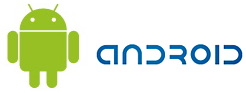 JDK installierenEclipse installierenAndroid SDK installierenADT-Plugin für Eclipse installerenADT-Plugin für Eclipse konfigurierenLoslegen ;-)